Перелік змінвнесених до тендерної документації закупівлі«Конденсатори електричні» ,код ДК 021:2015 «3171000-6   Електронне обладнання»,UA-2023-06-08-011441-aЗатверджено протоколом УО № 229 від 12.06.2023р.Внесені зміни:1) в додатку 2 до до тендерної документації позиція 3 таблиці замінити «Конденсатор  GMK P 900-500JBY, 500 мкF, 900V»  на «Конденсатор  GMKP9 900-500IBY, 500 мкF, 900V»2) в додатку 2 до до тендерної документації позиція 6 таблиці замінити «Конденсатор  GMKP 920-320JBY, 320 мкF, 900V»  на «Конденсатор  GMKP9 920-320IBY, 320 мкF, 920V»3) в додатку 2 до до тендерної документації додати мал.1 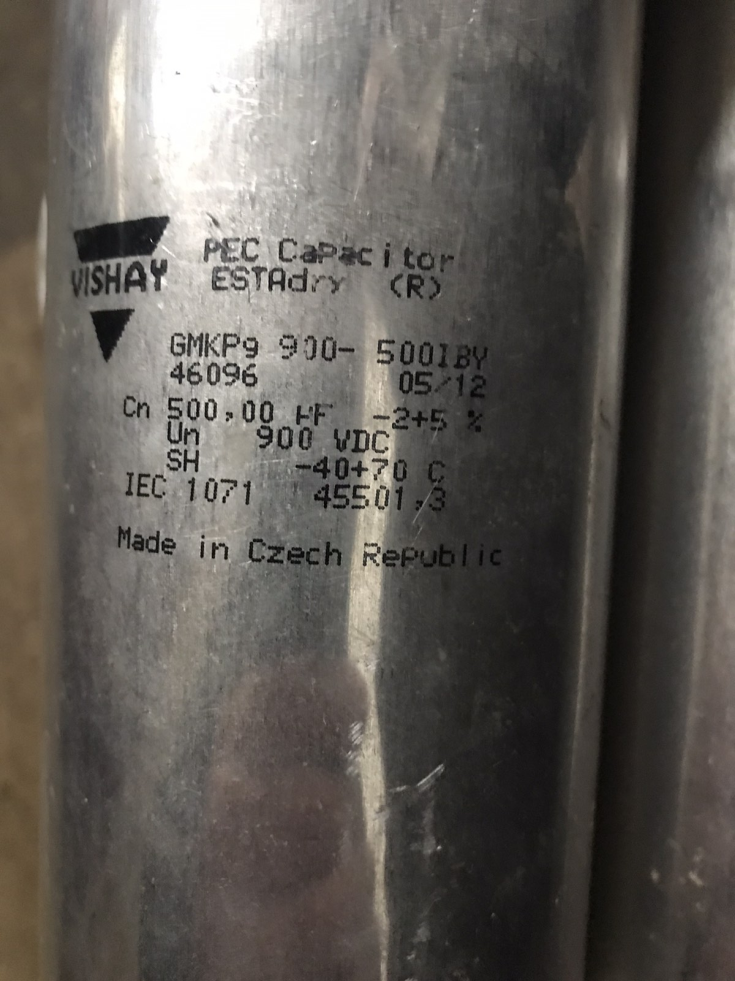 4) в додатку 2 до до тендерної документації додати мал.2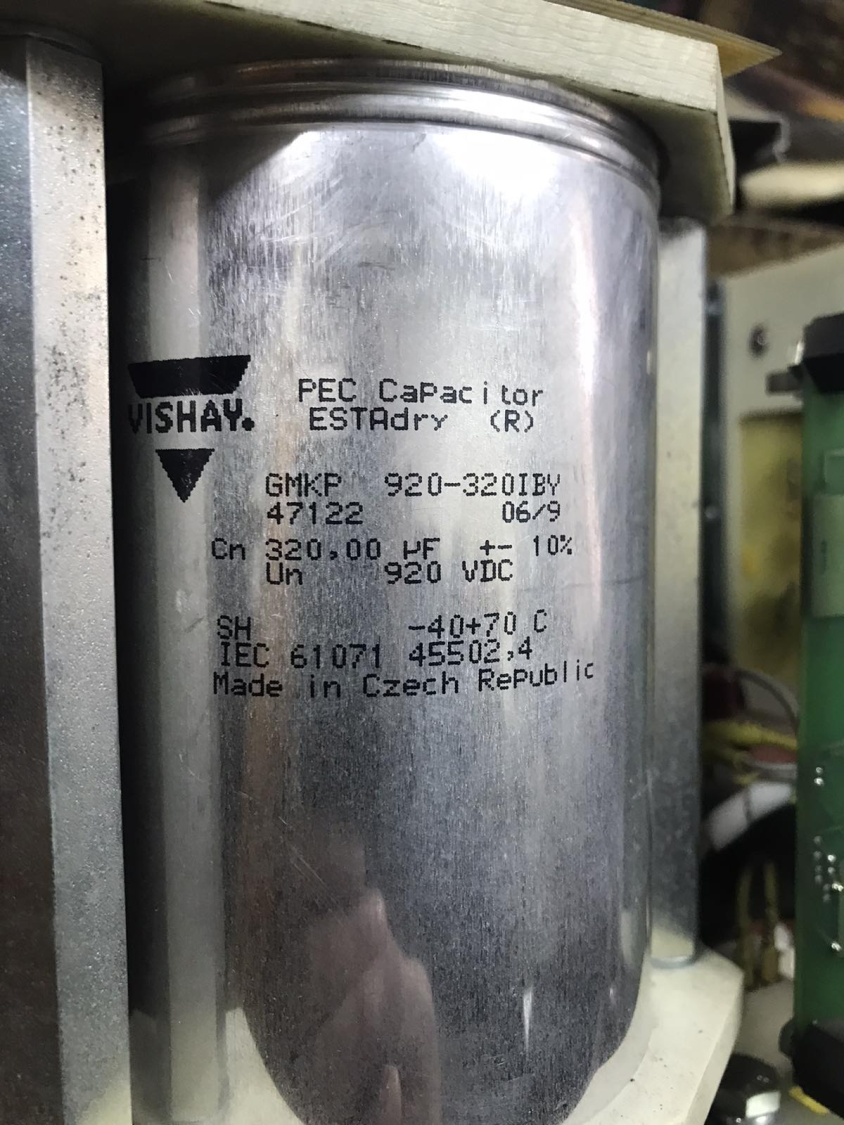 5) В тендерній документації  Розділ IV, п.1 дату «16.06.2023» замінити на «17.06.2023»6) в оголошенні Кінцевий строк подання тендерних пропозицій  «16.06.2023» замінити на «17.06.2023»7) в оголошенні замінити «Конденсатор  GMK P 900-500JBY, 500 мкF, 900V»  на «Конденсатор  GMKP9 900-500IBY, 500 мкF, 900V»8) в оголошенні замінити «Конденсатор  GMKP 920-320JBY, 320 мкF, 900V»  на «Конденсатор  GMKP9 920-320IBY, 320 мкF, 920V»